CURRICULUM VITAEDr.NEHA SANG                                                        Contact No.   +91 83928366  37                                                                                                 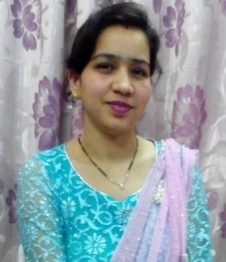                            +91 8077886089W/o Mr. Chandra Shekhar SharmaHouse No. 515, Aara mahine,Opposite Maharaja Palace,Purani Tehsil,Roorkee,Uttrakhand-247667CARRER OBJECTIVETo begin my carrer as a lecturer at reputed and eminent educational institute or college and to gain exceptional career move ahead through my skills, knowledge and performance regularity.ACADEMIC QUALIFICATIONSLIST OF RESEARCH ARTICESShukla H.S., Tripathi R.P. and Sang N.2016. Economic Production Quantity Model for defective items under deterioration. Uncertain Supply Chain Management, Vol. 4, pp.221-232, ISSN:2291-6830.Tripathi R.P., Singh H. and Sang N.2015.Optimal Ordering Policy with Stock-dependent Demand Rate Under Retailer’s Two Stages Trade Credit Financing using Discounted Cash Flow (DCF) Approach. Journal of Mathematics and Statistics, Vol.11, No.3, pp.75-87, ISSN: 1558-6359.Tripathi R.P. and Sang N.2012. EOQ Model for Constant Demand Rate with Completely Backlogged and Shortages. Applied and Computational Mathematics. Vol. 1, No.6, ISSN: 2168-9679.Shukla H.S., Tripathi R.P. and Sang N.2017. Inventory Models with Stock-level Dependent Demand and Different Holding Cost Functions. International Journal of Operations Research and Information System(IJORIS). Vol.8, No.4, ISSN: 1947-9328.Shukla H.S., Tripathi R.P., Sang N. and Tiwari S.K. 2017.Optimal lot sizing policy with power demand  and Composed Shortages under trade credits. International Journal of Knowledge Management in Tourism and Hospitality.Vol1, No.1, pp 20-39. DOI: 10.1504/IJKMTH.2017.084582. Dissertation on A Study of N-Policy for Repairable Machining System under supervision of Prof. G. N. Purohit in M.Phil. (Mathematical Sciences) in Banasthali University.Dissertation on Optimization in Operations Research  under supervision of prof. Sanjeev Rajan in M.Sc.(Mathematics) in M. J. P. Rohilkhand University.PAPER PRESENTED IN CONFERENCES1. Presented a paper entitled “ Inventory Models with Stock-level Dependent Demand and   Different Holding Cost”, organized by Department of Mathematics and Statistics, DDU Gorakhpur University, Gorakhpur, in National Conference on Recent trends in Mathematical Sciences on 23 & 24 July,2016.2. Presented a paper entitled “EPQ(economic Production Quantity ) model for deteriorating items under induced defects”, organized  by Seemant  Institute of Technology in 2nd National Conference on recent advances in sciences and technology on August  29 & 30, 2016.3. Presented a paper entitled “ Optimal Ordering Policy with Stock-dependent rate under retailers two stages trade credit financing using discounted cash flow approach”, organized by Department of Mathematics, Shaheed Mangal Pandey Govt.Girls P.G. College, Madhavpuram, Meerut, in National Seminar on recent advances in Mathematics and its computational aspects on 11 & 12 November, 2016.4. Presented a paper on “optimal Replenishment Policy” organized by Department of Mathematics, Teerthanker Mahaveer University, Moradabad in National Seminar on Advancement in Mathematics and it’s Emerging Areas ( AIMEA-2021) on 23 &24 July 2021.WORKSHOPS AND CONFERENCES ATTENDEDInternational Jubilee Conference on Discrete mathematics, organized by Centre for Mathematical Sciences, Banasthali University.Pre-Conference Workshop on Discrete Mathematics, organized by Centre for Mathematical Sciences, Banasthali University.One week workshop on Optimization and its Applications, organized by Centre for Mathematical Sciences, Banasthali University. National Conference on Recent trends in Mathematical Sciences organized by   Department of Mathematics and statistics, DDU Gorakhpur University, Gorakhpur.2nd National Conference on recent advances in sciences and technology organized by Seemant Institute of Technology.National Seminar on recent advances in Mathematics and its computational aspects organized by Department of Mathematics, Shaheed Mangal Pandey Govt.Girls P.G. College, Madhavpuram, Meerut .Worked as a member of organizing committee in Recent Trends in Mathematical Techniques and Their Applications” organized by Graphic Era University, Dehradun, Uttarakhand.Worked as a member of organizing committee in International Satellite Seminar on, Role of Mathematics in Science and Engineering” organized by Graphic Era University, Dehradun, Uttarakhand.National Seminar on Advancement in Mathematics and it’s emerging areas organized by Teerthanker Mahaveer University, Moradabad.2021.TEACHING EXPERENCEI have five years teaching experience (from august 2010 to September, 2015) as a lecturer in Department of Mathematics, Graphic Era University, Clement Town, Dehradun, Uttarakhand, India. Currently working as an assistant Professor in Methodist Girls PG College , Roorkee.COMPUTATIONALPROFICIENCYProficient in Basic use of ComputerMS-Office Application (MS-Word, Excel, Power-Point, etc…)Internet savvyCOMPETENCIES Organized and well structured at workExcellent communication skills in written and verbal bothDisciplined and self motivatedCommitted to deadlines & SchedulesProficient in giving Conceptual knowledgeAbility in clarifying the doubtsHOBBIES  &  INTERESTSTeachingExploring new placesListening to Indian MusicWatching movies and T.V.DancingDrawing and PaintingPERSONAL DETAILS	Name			:	Neha SangDate of Birth		:	10/04/84Nationality		:	IndianGender	              :            FemaleFather’s Name	:           Shri Komal Veer SangLanguage known	:	English  &  Hindi Declaration   I confirm that all the above stated particulars in this CV are true to the best of my knowledge and that I can provide documentary evidence to verify all the given information.										(Neha Sang)DegreeYear of passingInstituteUniversity/BoardPercentagePercentage in MathsPh.D.2017Deen Dayal Upadhyay University, Gorakhpur(U.P.)Deen Dayal Upadhyay University, Gorakhpur(U.P.)89% (course work)89%M.Phil (Mathematical Sciences)2009 Banasthali University(Rajasthan)Banasthali University(Rajasthan)83%83%M.Sc. (Mathematical sciences)2007Hindu College, Moradabad  (U.P.)M.   ,  (U.P.)69%69%B.Sc.2005 ,   (U.P.)   ,  (U.P.)62.9%62.4%12th2001Baldeo Arya Kanya Inter College   (U.P.)U.P. Board76.6%86%10th1999Kaushalya Kanya Inter College Moradabad (U.P.)U.P. Board76.3%84%